                                                                             Հավելված N 4                                                 ՀՀ  կառավարության 2019 թվականի						                                              մայիսի 23-ի N 626-Ն որոշմանՕՏԱՐՄԱՆ ԳՈՏԻՀՅՈՒՍԻՍ-ՀԱՐԱՎ ՃԱՆԱՊԱՐՀԱՅԻՆ ՄԻՋԱՆՑՔԻ ՆԵՐԴՐՈՒՄԱՅԻՆ ԾՐԱԳԻՐ- ԾՐԱԳԻՐ 2-Ի ՇՐՋԱՆԱԿՆԵՐՈՒՄ ՎԵՐԱԿԱՌՈՒՑՎՈՂ ԱՇՏԱՐԱԿ-ԹԱԼԻՆ ՃԱՆԱՊԱՐՀԱՀԱՏՎԱԾԻ ԿՄ 40+000-ԿՄ 47+400 ՀԱՏՎԱԾԻ ՎՐԱ ԱՌԿԱ ՀԱՂՈՐԴԱԿՑՈՒՂԻՆԵՐԻ ՏԵՂԱԴՐՄԱՆ ՆՊԱՏԱԿՈՎ ՀԱՆՐՈՒԹՅԱՆ ԳԵՐԱԿԱ ՇԱՀ ՃԱՆԱՉՎԱԾ ՏԱՐԱԾՔՆԵՐԻ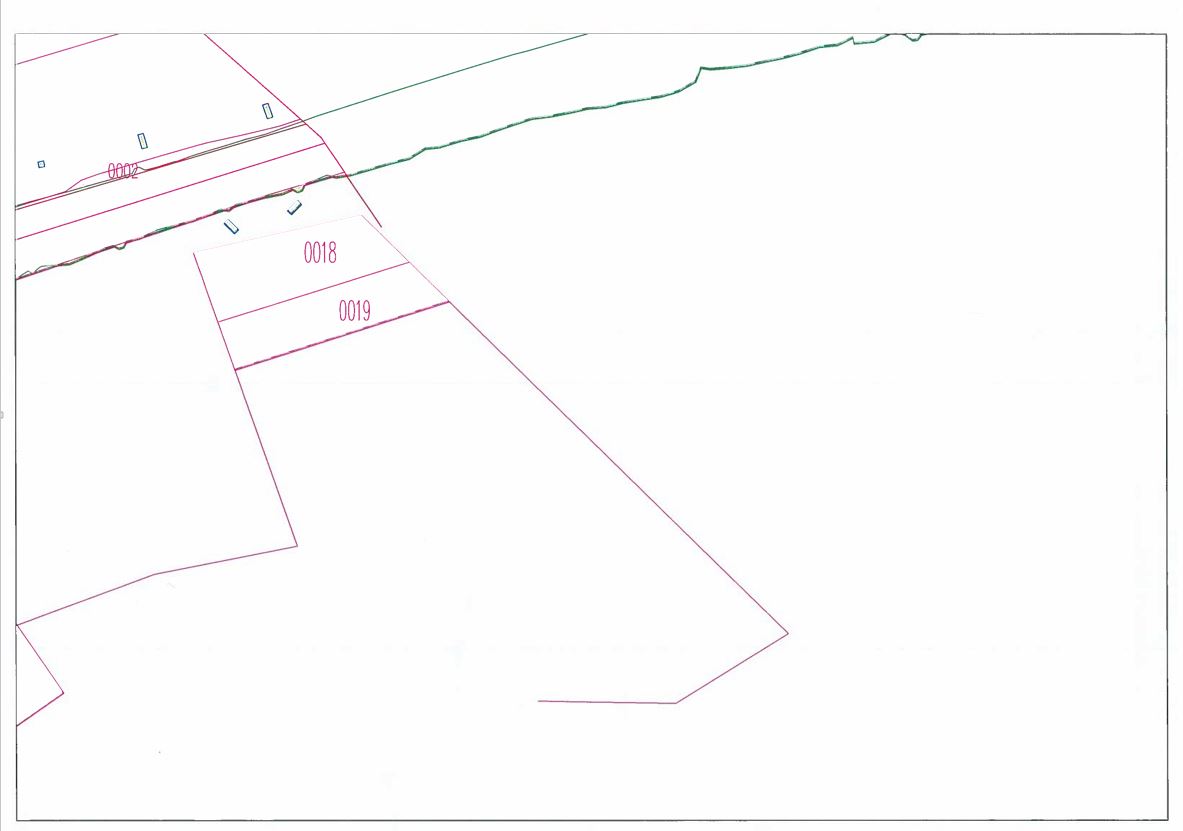 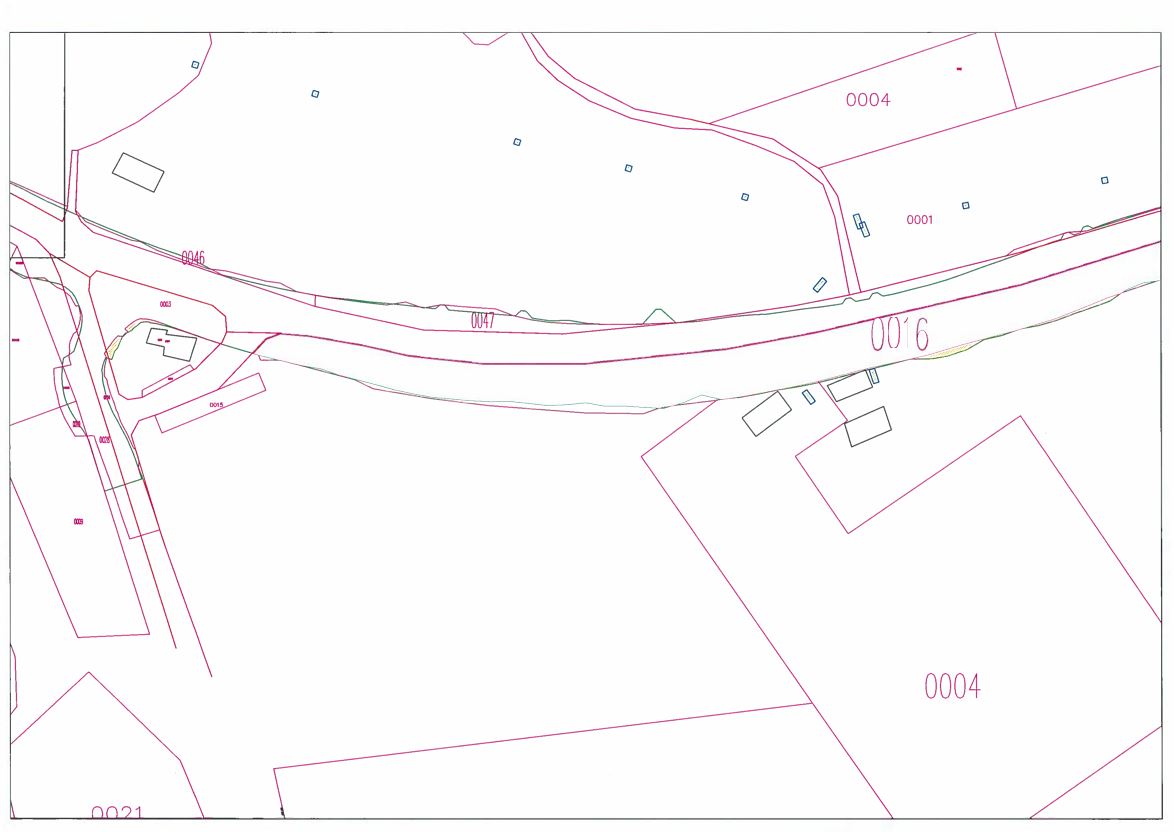 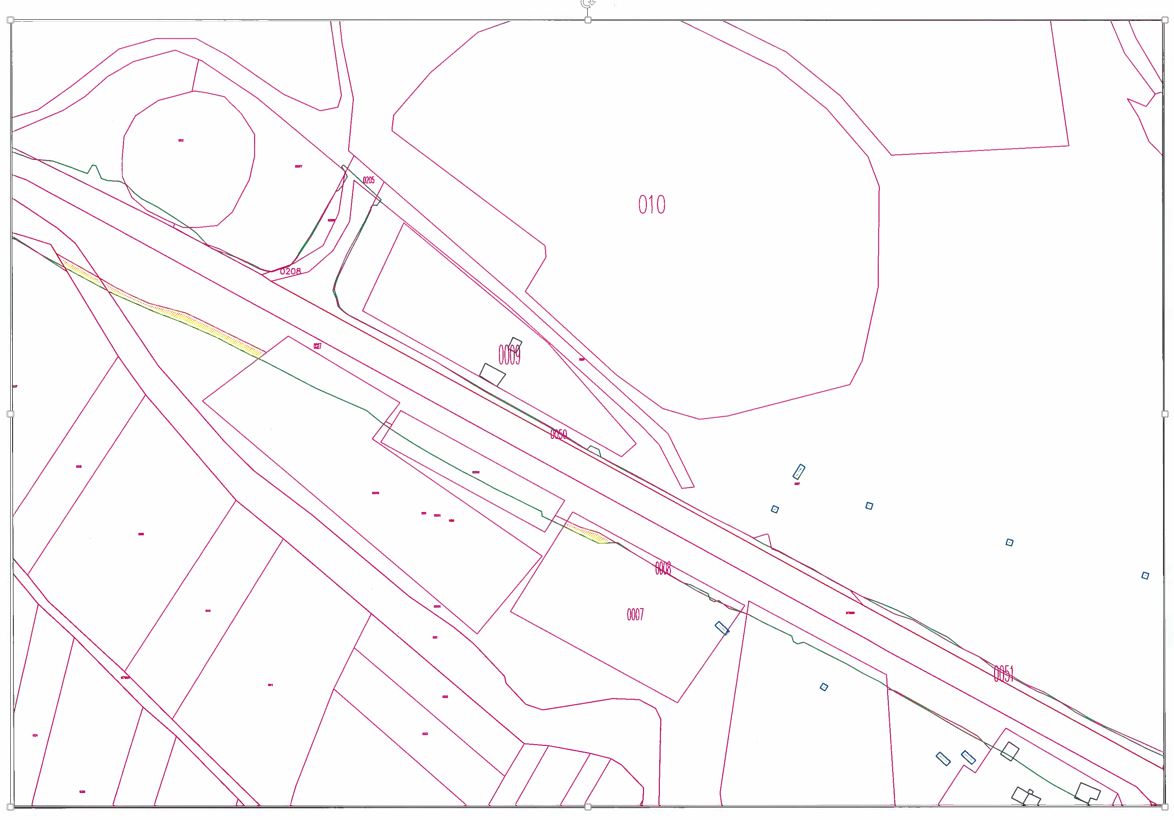 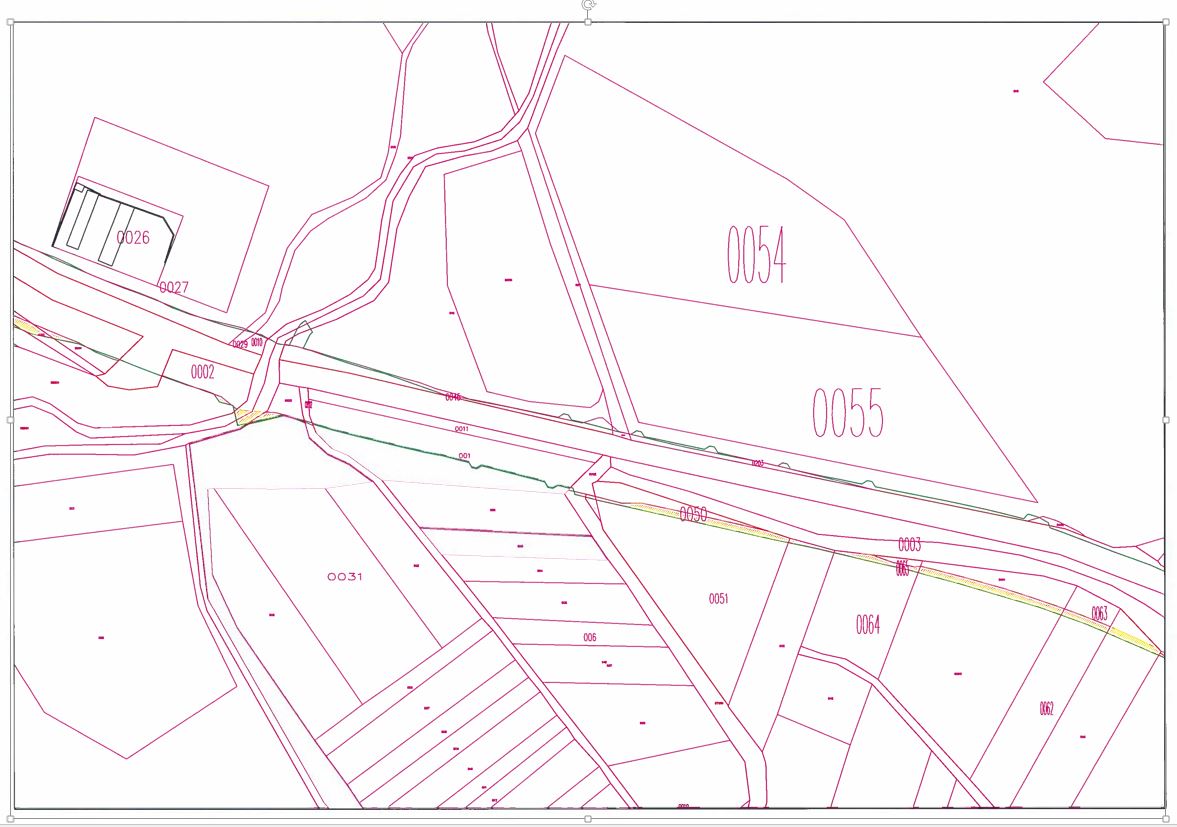 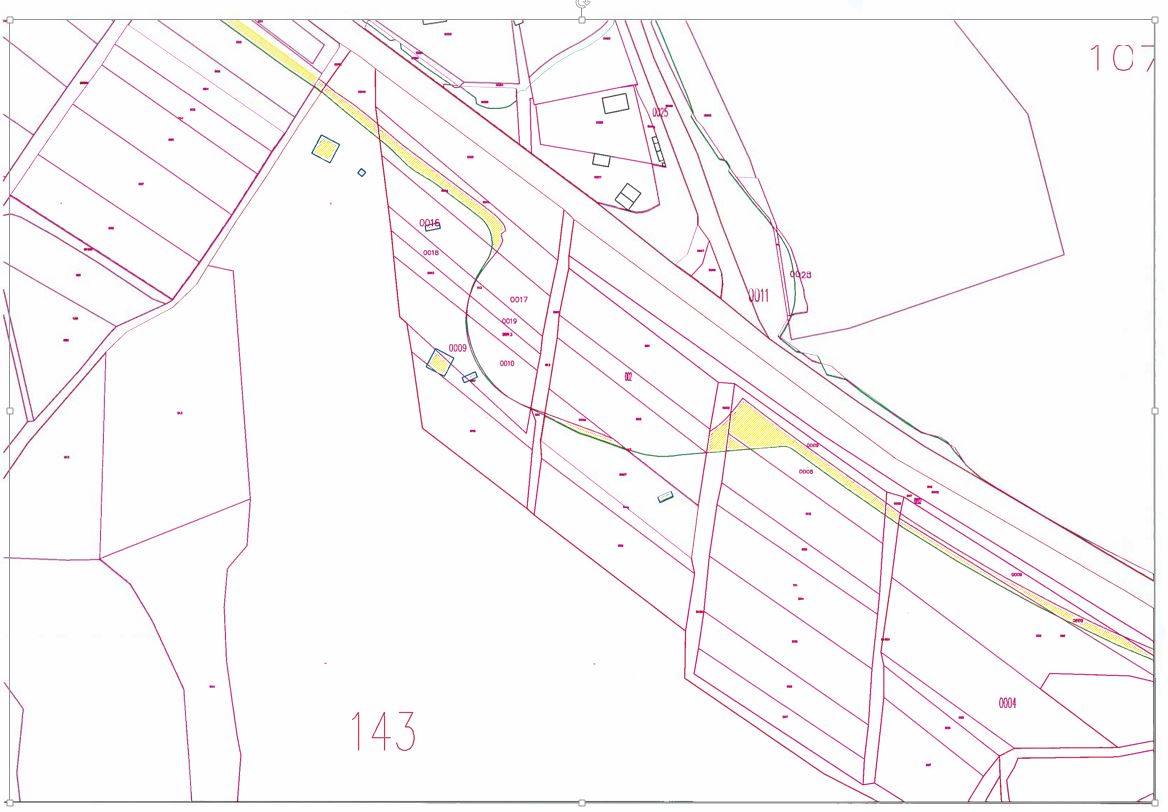 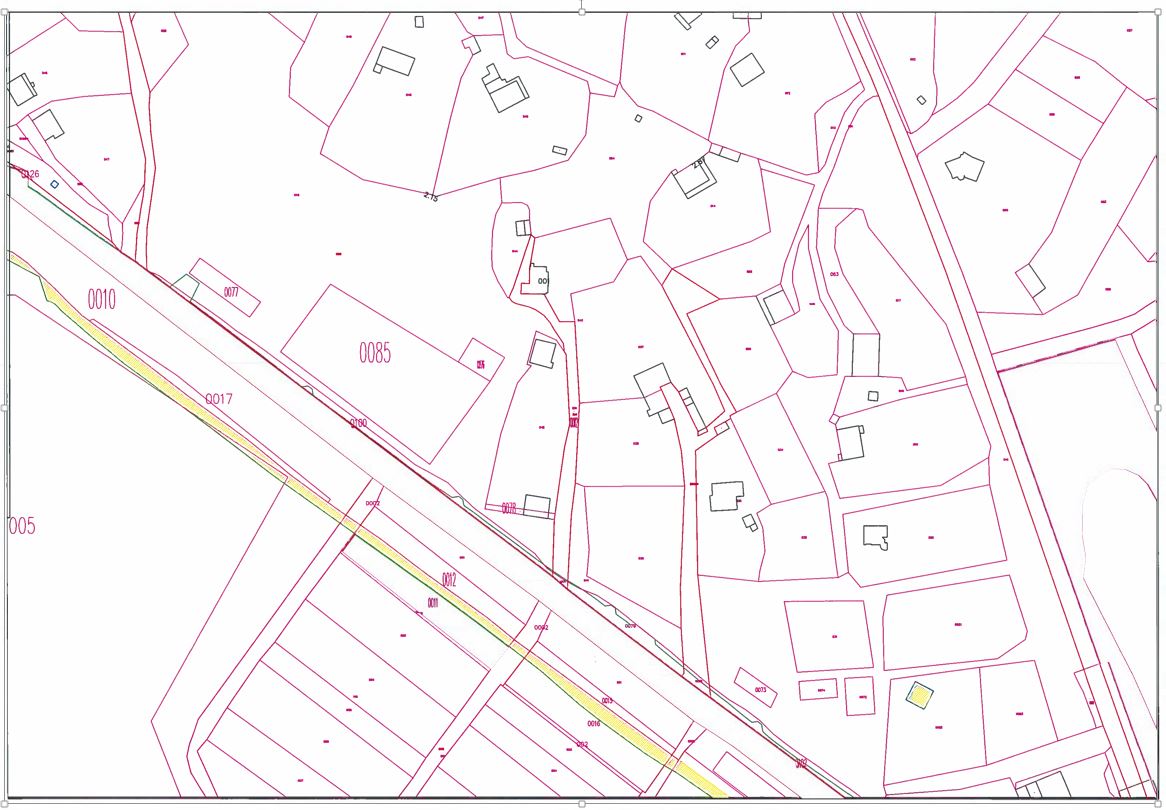 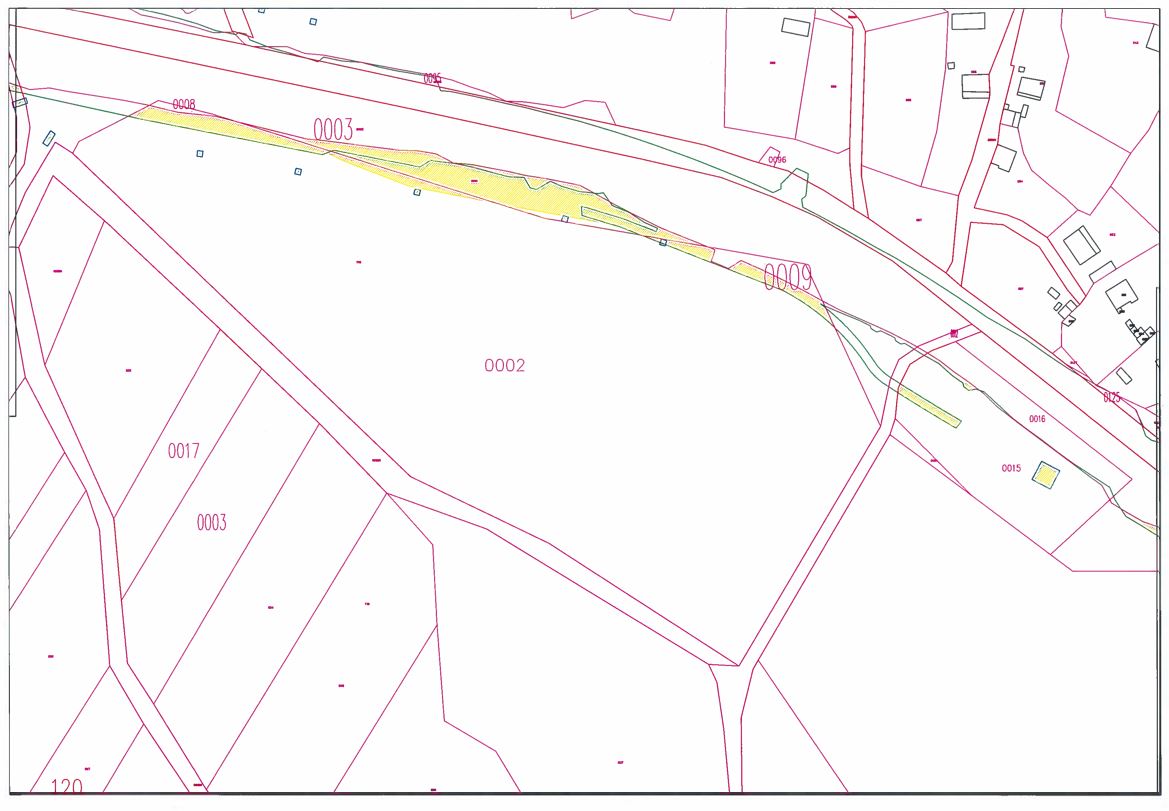 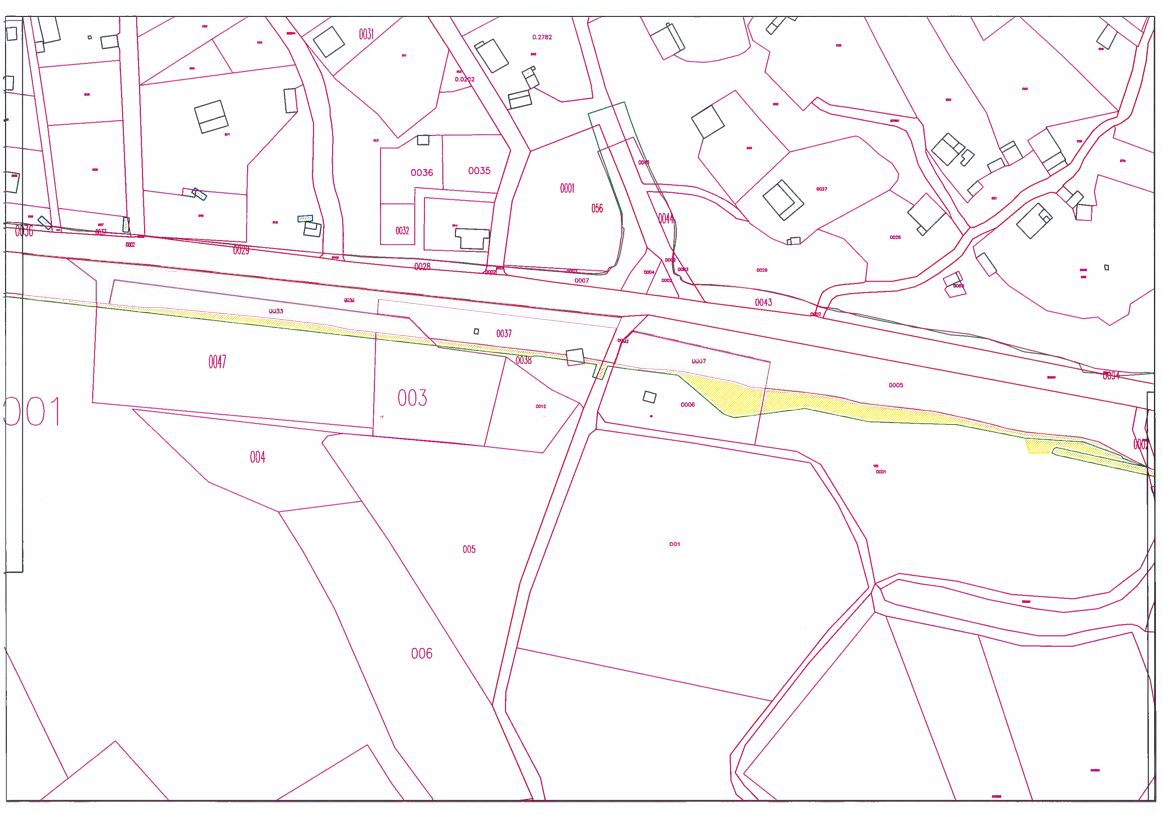 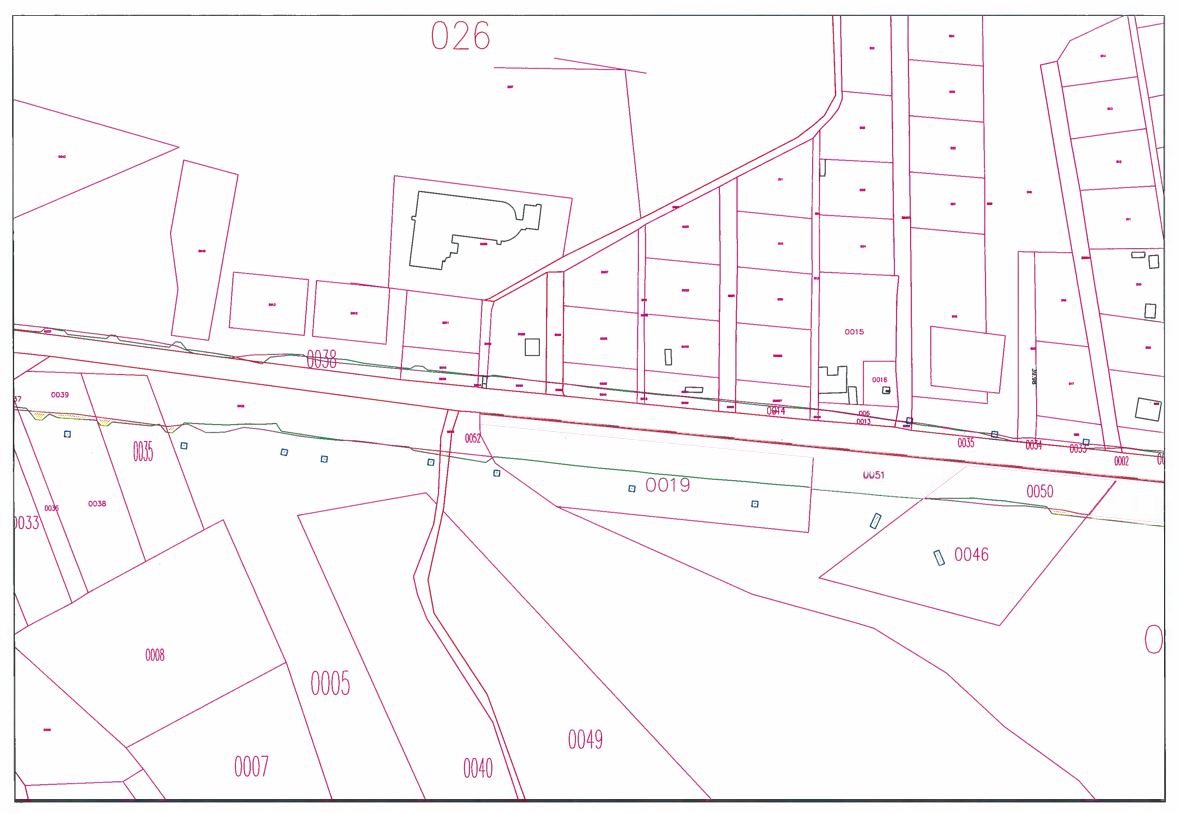 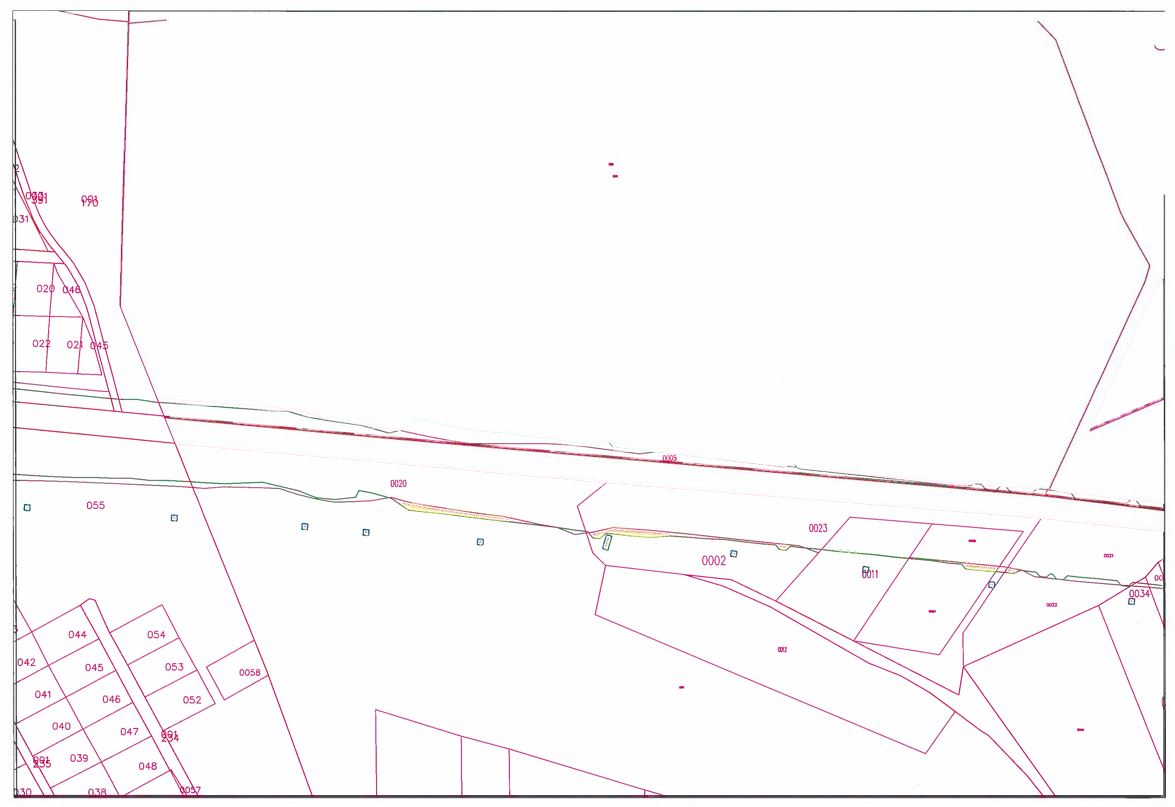 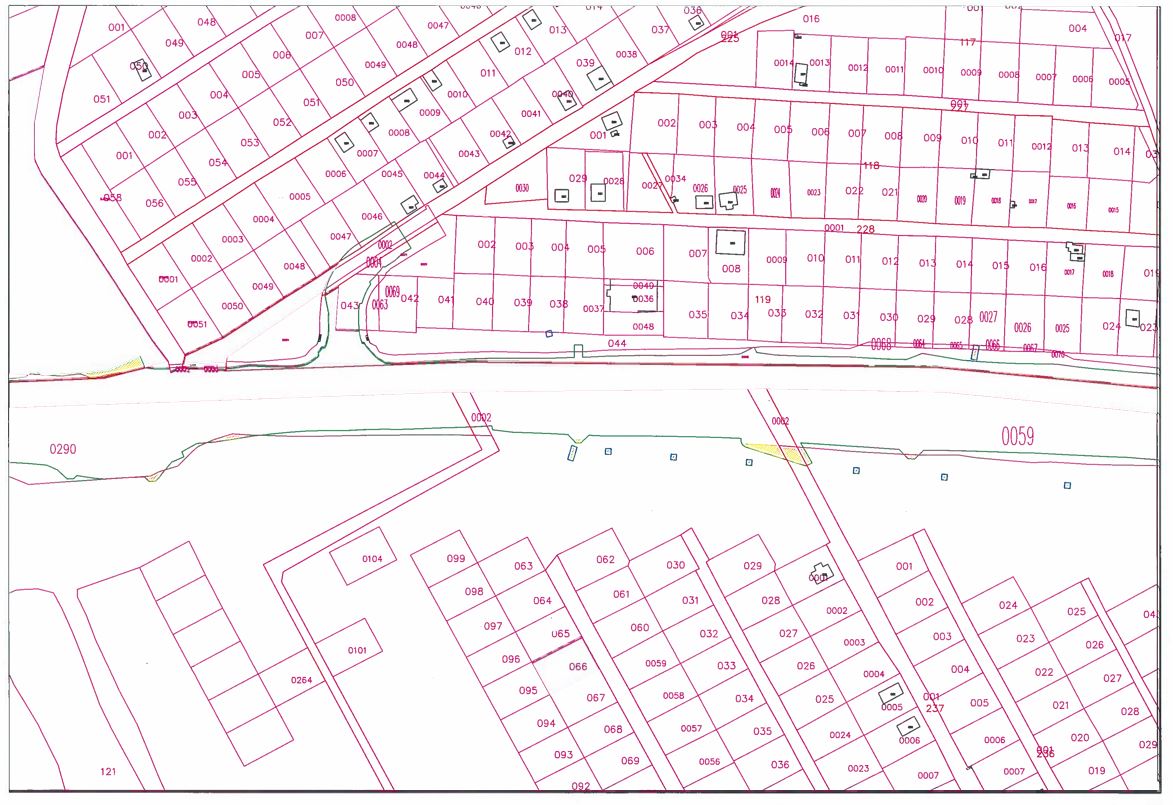 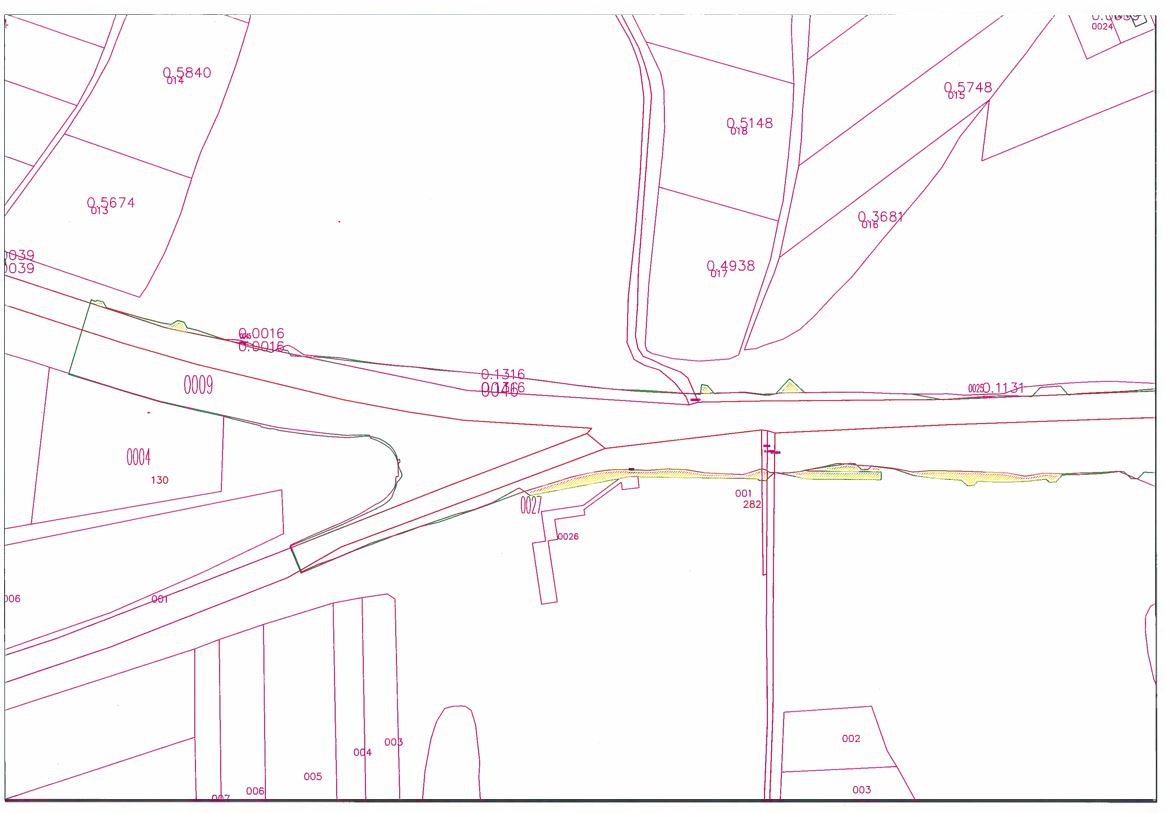                  ՀԱՅԱՍՏԱՆԻ  ՀԱՆՐԱՊԵՏՈՒԹՅԱՆ                                     ՎԱՐՉԱՊԵՏ					                       Ն. ՓԱՇԻՆՅԱՆ